اسامی حاضرین در جلسه:مورخ : 24/03/1402                                                                 محل برگزاری: سالن جلسات دانشکده علوم توانبخشی		بسمه تعالیشرح جلسه: جلسه EDO با حضور کلیه اعضای کارگروه های EDO دانشکده اعم از کمیته برنامه ریزی درسی، ارزشیابی اساتید، ارزشیابی دانشجویان، پژوهش در آموزش و توانمند سازی اساتید  و نماینده کمیته دانشجویی EDO مصوبات جلسه به شرح ذیل اعلام می گردد:		بسمه تعالیشرح جلسه: جلسه EDO با حضور کلیه اعضای کارگروه های EDO دانشکده اعم از کمیته برنامه ریزی درسی، ارزشیابی اساتید، ارزشیابی دانشجویان، پژوهش در آموزش و توانمند سازی اساتید  و نماینده کمیته دانشجویی EDO مصوبات جلسه به شرح ذیل اعلام می گردد:		بسمه تعالیشرح جلسه: جلسه EDO با حضور کلیه اعضای کارگروه های EDO دانشکده اعم از کمیته برنامه ریزی درسی، ارزشیابی اساتید، ارزشیابی دانشجویان، پژوهش در آموزش و توانمند سازی اساتید  و نماینده کمیته دانشجویی EDO مصوبات جلسه به شرح ذیل اعلام می گردد:		بسمه تعالیشرح جلسه: جلسه EDO با حضور کلیه اعضای کارگروه های EDO دانشکده اعم از کمیته برنامه ریزی درسی، ارزشیابی اساتید، ارزشیابی دانشجویان، پژوهش در آموزش و توانمند سازی اساتید  و نماینده کمیته دانشجویی EDO مصوبات جلسه به شرح ذیل اعلام می گردد:ردیفردیفمتن مصوبهمسئول اجراءزمان پیگیری/ اجراءزمان پیگیری/ اجراء11با پیشنهاد فراهم نمودن زمینه برای آموزش  اساتید و دانشجویان در حیطه زبان انگلیسی موافقت گردید.22مصوب شد که دانشجویانی که در کارگاهها شرکت نموده اند و نیز دانشجویانی که در زبان انگلیسی تبحر خاصی دارند شناسایی گردند. همچنین پیشنهاد شد که در انجمن های  دانشجویی دانشکده پیگیری برگزاری دوره های زبان تخصصی باشند.امضاءسمتنام و نام خانوادگی ردیفمسئول EDOدکتر امیر شیانی1عضو کارگروهدکتر لیبا رضایی2عضو کارگروهدکتر قدسیه جوینی3عضو کارگروهدکتر فاطمه سیاحی4نماینده کمیته دانشجویی EDOخانم شیلان رستمی5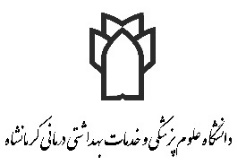 